FICHE DE CANDIDATURE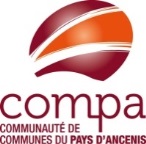 Musique et danse à l’écoleAnnée scolaire 2020-2021Une fiche par école à renvoyer au service culturel de la COMPA avant le 26 juin 2020Jessica FRANGEUL – Jessica.frangeul@pays-ancenis.com Nom de l'établissement scolaire : Adresse et ville : Téléphone : Mail : Nom du directeur :	Jour de décharge : Horaires des classes (matin et soir) : Les interventions Choix 1 :   Interventions Musique   	ou	  Interventions DanseChoix 2 :   Interventions Musique   	ou	  Interventions DansePour les interventions Danse, lieu des ateliers : Les spectacles Vous pouvez compléter les interventions avec les spectacles ci-dessous :A noter : pour les écoles d'Ancenis-Saint-Géréon, Ligné, Loireauxence et Vallons-de-l’Erdre, où sont programmés certains de ces spectacles (hors festival CSJSMP), ces écoles doivent s'inscrire directement auprès de leur théâtre. Se reporter aux pages de présentation des spectacles.Inscription des classesSi vous souhaitez associer un spectacle aux IMS, merci de noter vos choix parmi les spectacles ci-dessus. Les choix se font par classe, en classant par ordre de préférence au minimum deux spectacles et au maximum trois spectacles. Notez que la COMPA favorisera le regroupement de deux classes par spectacle ainsi que la proximité géographique des théâtres afin d’optimiser les déplacements en car.N’hésitez pas à photocopier la page suivante si vous pouvez inscrire plus de deux classes aux IMS.Classe 1 (Si professeur remplaçant, merci de signaler le jour du ¼ temps : )Descriptif du projet : Motivations : Choix de spectacles associés :Musique : 	1 ……………………...  		2 …………………………		3 ……………………………Danse : 	1 ……………………...  		2 …………………………		3 ……………………………Classe 2 (Si professeur remplaçant, merci de signaler le jour du ¼ temps : )Descriptif du projet : Motivations : Choix de spectacles associés :Musique : 	1 ……………………...  		2 …………………………		3 ……………………………Danse : 	1 ……………………...  		2 …………………………		3 ……………………………L’itinéraireSi le spectacle Darwin Voyage dans le Temps fait partie de vos choix, souhaitez-vous candidater à l’itinéraire associé? oui   non   / Pour quelle(s) classes Si oui, quelles sont vos motivations ?Rappel du cadre des interventions :IMS Musique ou Danse : 1 discipline par école16h minimum par école/ 2h de concertation / Bilan8 séances minimum par classe (restitution comprise), 2 classes minimumClasses concernées : du CP au CM2 Spectacles en complément des IMS Musique :Spectacles en complément des IMS Danse :Nom de l’enseignant responsable de la classeMail de l’enseignantCycle / NiveauEffectif de la classeNom de l’enseignant responsable de la classeMail de l’enseignantCycle / NiveauEffectif de la classe